Authorization for Release of Protected or Privileged Health InformationPlease print all information clearly in order to process your request in a timely mannerPatient’s Signature: ___________________________________________      Date:   ______________________                                                Print Name: _________________________________________________American Chinese Medical Center, P.C.Howard H. Liu, MDMail or Fax Release of Information To:1842 Beacon Street, Suite 302. Brookline, MA 02446Phone: 617.734.7333  Fax: 617.734.1500A. PATIENT INFORMATIONPATIENT NAME:  _______________________________________________________    PATIENT DATE OF BIRTH:  ____________________PATIENT ADDRESS:                                                                                                                                        APT. #:  ________________________                                                                    CITY: ______________________________________________    STATE: _________       ZIP CODE: _____________________                              TELEPHONE  CONTACT #: ___________________________________________                                         B. PERMISSION TO SHARE: I give my permission to share my protected health information. Enter where you would like information sent from and to whom you would like the information sent. B. PERMISSION TO SHARE: I give my permission to share my protected health information. Enter where you would like information sent from and to whom you would like the information sent. From: (e.g. hospital, clinic or provider name)Name: ________________________________________________Address: ______________________________________________              ______________________________________________Tel # :    ______________________________________________Fax #:   _______________________________________________    PURPOSE: (check the appropriate box)󠄀  Medical care   󠄀          󠄀          󠄀󠄀  Personal*󠄀  Insurance*                          󠄀󠄀  School󠄀  Legal Matter*                     󠄀󠄀  Other (please specify)*                                                  *Copying fees may apply              _____________________To: (e.g. to whom you would like the information sent)Name: ________________________________________________Address: ______________________________________________               ______________________________________________Tel # :    ______________________________________________Fax #:   _______________________________________________    SEND BY:󠄀  Paper copy via Mail󠄀  Fax: 󠄀(provide fax number)                                         C. INFORMATION TO BE RELEASE: (Please check all apply and specify dates)󠄀  Complete records/dates    󠄀󠄀  Immunization record/dates    󠄀󠄀  X ray/dates    󠄀    󠄀󠄀  Lab reports/dates    󠄀   󠄀󠄀  Office notes/dates             󠄀󠄀  Mammograms/dates              󠄀󠄀  Other  _________________________Dates to release:  ________________________________Pleases check to indicate if you do not give permission the following information if present in your record:󠄀  HIV test result/dates   󠄀󠄀  Alcohol and Drug Abuse Records/dates      󠄀󠄀  Details of Mental Health/dates 󠄀   󠄀  Other /dates                      Date to release:  ______________________________________________________________This Authorization is voluntary.  This facility, American Chinese Medical Center, P.C., (A.C.M.C) cannot control how the recipient uses or share the information. And that laws protecting its confidentiality at A.C.M.C. may or may not protect this information once it has been released to the recipient. This authorization will automatically expire 6 months from the date signed unless otherwise specified.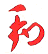 